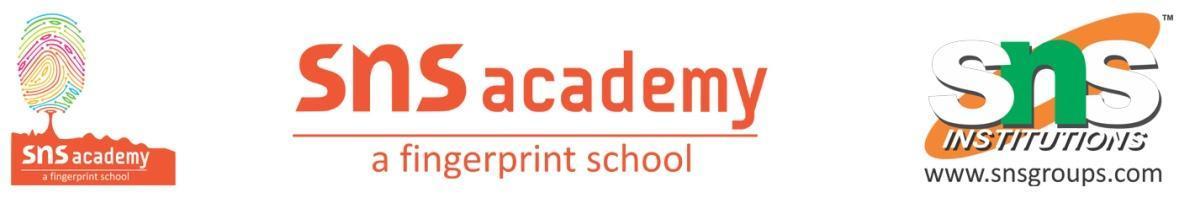 Term I Exam - 2022-2023Name: _____________  Subject: HindiGrade: II  ___Date:  .9.22Time:3 HrsI.नीचे दिए गए अक्षरों को जोड़कर शब्द बनाइए l                     5x1=5Make words from the given letters.1.  खी	+	 रा 	= खीरा 2.  की	+	 ल	= कील3.  गि +  ला  +  स 	= गिलास 4.  चि  +	ड़ि  + या	= चिड़िया	 5.  कि  +	सा   + न 	= किसान	 ll.दिए गए शब्दों पर उ और ऊ की मात्रा लगाइए l 		         5x1=5Add उ and ऊ matra to the given words and rewrite.1. आल	-	आलू2. चहा	-    	चूहा3. गलाब	-	गुलाब4. भाल	-	भालू5. चहिया	-	चुहियाlII. नीचे दिए गए शब्दों में उ और ऊ मात्रा को गोला लगाइए l       16x½ =8Circle the उ and ऊ matra in the words given below.    पचास  रुपया से गुलाब,  रुई, अमरूद और  रूमाल  खरीदा l  चुहिया  झूला  झूल  रही  थी l चटाई  पर  चुल  बुल  चुहिया  आई l  खूब  उछल - कूद  मचाई l  गुड़ कुतर  कुतर  कर  खाई l IV.सही शब्द पर गोला लगाइए और लिखिए l 				   4x2=8Circle the correct word from the bracket and write.		     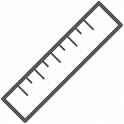 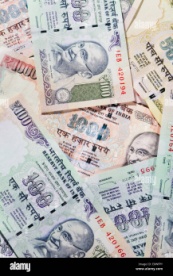 1. (रूलर, रूठना) - रूलर    	2.(रुपया, रुकना) - रुपया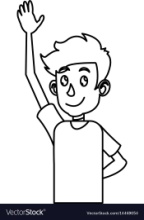 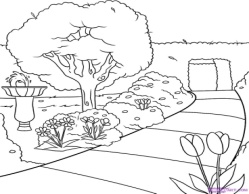 3.(ऊपर, ऊन) - ऊपर     4.(उपहार, उपवन) - उपवनV.नीचे दिए गए शब्दों का अं‍ग्रेजी अर्थ लिखिए l				  5x1=5Write the English meaning for the given words.1.कछुआ	- tortise2.भालू	-  bear3.गिलास 	- glass4.किसान 	- farmer5.गुलाब	- roseVI. मिलते-जुलते शब्द से जोड़ा बनाइए	l				   5x1=5Match with the rhyming words.1.कान				a) जल2.राजा				b) मार3.फल					c) चुप4.कार					d) शान5.कप					e) बाजाVII. नीचे दिए गए शब्दों में  इ और ई मात्रा पर गोला लगाइए l    12x½=6 Circle the इ and ई matra in the words given below.    तितली रानी उडती आई l विजय आया l पत्र दादी का था l गीता दीदी पत्रलिख l डाक घर जाकर टिकट लगा l फिर पत्र डाल l  VIII. चित्र को सही शब्द के साथ जोड़िए ।			           4x1=4Match the picture with correct word.	गिटार					 a)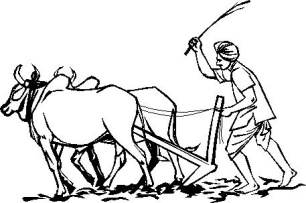 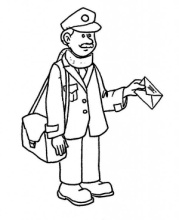 हिरन 					b)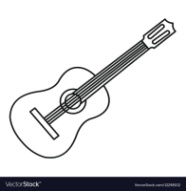 3. किसान				c)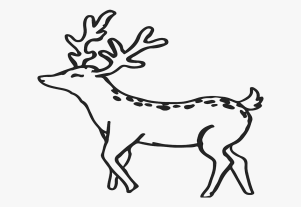 4. डाकिया				d)IX. Oral story, vyanjan song & poem. मौखिक	              (4)  